Entidad:   Universidad Tecnológica de Tlaxcala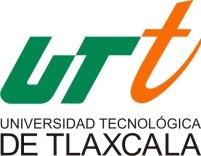 Planes y Programas 2017.EJE RECTOR: II Educación Pertinente, Salud de Calidad y Sociedad IncluyentePROGRAMA:   E-Prestación de servicios públicosSUBPROGRAMA: Formación de profesionistas de Ingeniería y Técnico Superior UniversitarioMisión InstitucionalFormar integralmente a Técnicos Superiores Universitarios, Ingenieras e Ingenieros mediante un modelo educativo por competencias profesionales, sustentado en los principios de Calidad, Equidad, Bilingüe e Incluyente y por el impulso a la Investigación y Desarrollo Tecnológico en beneficio del sector productivo, público y social del Estado y del país.VisiónHacer de la Universidad Tecnológica de Tlaxcala, un referente en el estado y la región por la empleabilidad de sus egresados, egresadas y el impacto de la Investigación de sus cuerpos académicos en beneficio social en el Estado y la región.Objetivos Estratégicos:2.8 Vinculación de la Educación con el Mercado de Trabajo.  2.9 Políticas Públicas Coordinadas.               Acciones de Gobierno:Elevar la calidad y cobertura de la educaciónEntidad:	Universidad Tecnológica de TlaxcalaPlanes y Programas 2016.Usuarios:EstudiantesPoblación en general.Proyecto:Ofertar educación de calidad en la Universidad Tecnológica de Tlaxcala que permita la formación de competencias de los estudiantes, para contribuir al desarrollo social y económico del Estado.Objetivos:FIN:                 Contribuir al desarrollo económico y social del Estado, mediante la formación de profesionistas competitivos.PROPÓSITO: Alumnos de la Universidad Tecnológica de Tlaxcala egresan con mayor formación de competenciasCOMPONENTE: Servicio educativo otorgado mediante carreras de Técnico Superior Universitario y de IngenieríaMetas del Proyecto:Contribuir al desarrollo económico y social del Estado, a través de una educación de calidad que permita la formación de profesionistas altamente competitivos.Atender a estudiantes en la Universidad Tecnológica de Tlaxcala para que egresen con mayor formación de competencias.Realizar los servicios educativos otorgados mediante carreras de Técnico Superior Universitario y de IngenieríaInscribir estudiantes de nuevo ingreso a la UniversidadAtender estudiantes en programas de estudio que ofrece la UniversidadRealizar los servicios educativos integrales para la formación del TSU e IngenierosCertificar a estudiantes en las competencias laborales requeridas por el sector empleadorRealizar movilidad de estudiantes a nivel nacional e internacionalActualizar y capacitar al personal docente en metodologías disciplinares y pedagógicasRealizar estudios de pertinencia de los Programas de Estudio de TSU e Ingeniería conforme a los requerimientos del sector productivoVincular la UTT con empresas nacionales e internacionalesColocar estudiantes de TSU e Ingeniería en el sector productivo para la realización de sus prácticas profesionales conforme a su perfil profesional Incorporar y dar seguimiento a los egresados de TSU e Ingeniería en el sector productivo Promover la cultura del emprendimiento en los estudiantes de la Universidad, que permita fortalecer sus capacidades para generar proyectos viables que puedan convertirse en empresas con alto grado de supervivencia.Entidad:	Universidad Tecnológica de TlaxcalaIndicadores:Planes y Programas 2016.1.1). Población Económicamente Activa de 18 a 24 Años de Edad2.1). Índice de Eficiencia Terminal3.1). Tasa de Egresados Satisfechos4.1). Estudiantes de Nuevo Ingreso a la UTT4.2). Porcentaje de estudiantes Atendidos4.3). Servicios Estudiantiles y Extracurriculares 4.4). Certificación Estudiantil 4.5). Movilidad Estudiantil 4.6). Cursos de Capacitación Docente 4.7). Estudios de Pertinencia Realizados  4.8). Total de Organismos Vinculados4.7). Estudiantes en Estadía de Acuerdo a Estadía Profesional4.9). Egresados Colocados 4.10). Creación de Nuevas Empresas Recursos Autorizados:El monto de recursos asignados a la Universidad Tecnológica de Tlaxcala conforme al artículo. 11 Inciso b), del presupuesto de Egresos del Estado de Tlaxcala, para el Ejercicio Fiscal 2018.$ ______________El monto Federal autorizado es de:El Presupuesto Federal autorizado por la Secretaria de Educación Pública Federal, a través de la Coordinación General de Universidades Tecnológicas y Politécnicas, para la Universidad Tecnológica de Tlaxcala para el ejercicio fiscal 2018.$ ______________Ingresos propios la cantidad de:$ _______________Periodo de ejecución: Enero – Diciembre de 2018Área Responsable de la Información: Dirección administrativa. Domicilio: Carr. a El Carmen Xalpatlahuaya, Huamantla, Tlaxcala. Número Telefónico: (01247)47 2 53 Extensión 223.Correo electrónico: Horario de atención: 